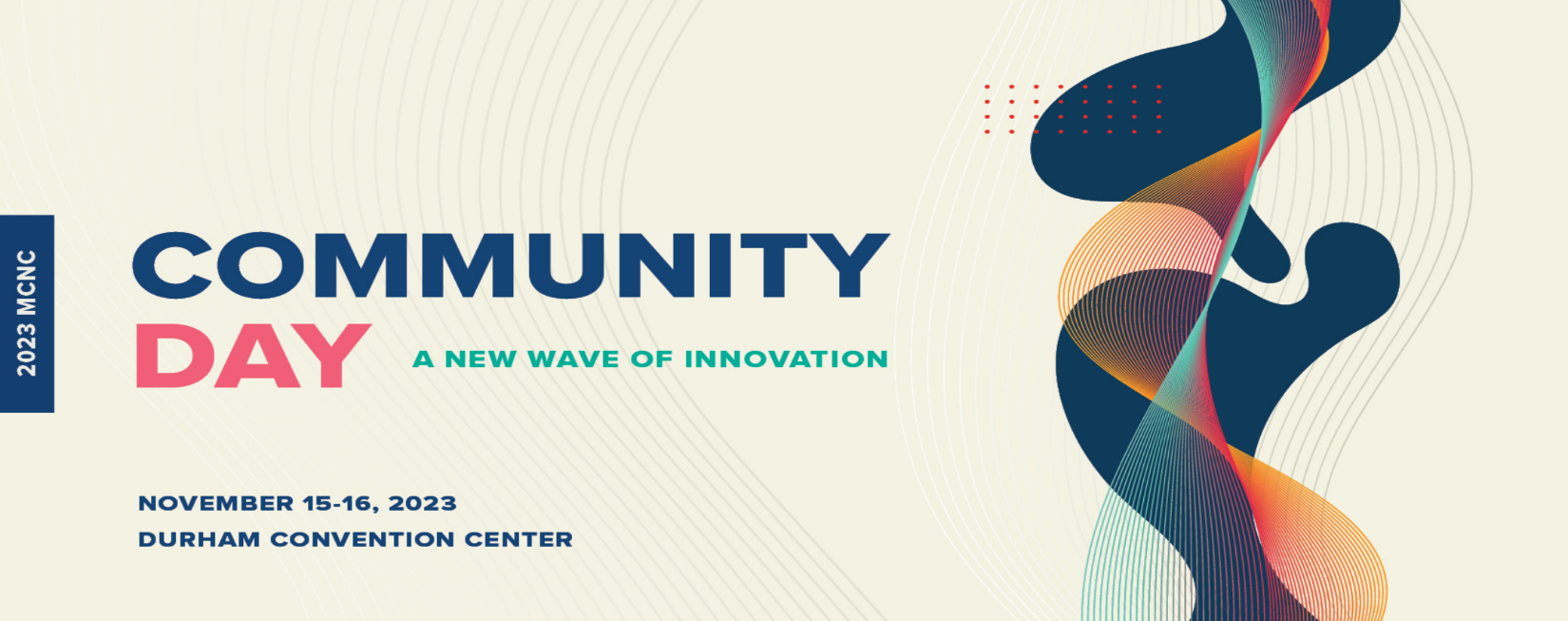 Gina Loften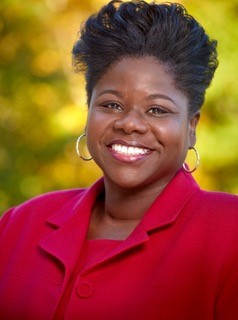 Independent Board Member & C-Level ExecutiveGina Loften is a distinguished Fortune 500 board director and retired as the Chief Technology Officer for Microsoft US. She is a leader with a track record for successfully helping enterprises put innovation into practice to deliver shareholder and business value. Gina held senior executivepositions in Research, Development, Sales and Consulting at IBM and Microsoft. Her roles have been characterized by increasing responsibility, scope, and range from emerging businesses to multi-billion dollar P&L’s. Gina brings global operator experience and corporate governanceexpertise to her work on public and private boards. She is a member of the Board of Trustees for TIAA ( Teachers Insurance and Annuity Association) - a Fortune 500 Financial Services company.Gina also serves as an independent board director for several other public and private companies(NASDAQ: TTEC, NASDAQ: TWKS (Thoughtworks) and Foursquare). Gina is a sought-after speakerand has been published addressing topics such as leadership, innovation, artificial intelligence,cloud, cybersecurity , women in technology and STEM education. Gina was recognized byGovernor Roy Cooper for her impact and career as a STEM leader. A few of her many recognitionsinclude National Diversity Council – Top 100 CTOs , NC Business Magazine – Changing Face ofExecutive Power in NC, Business NC Power List , Business Insider - “ 9 Powerful Leaders ofColor to consider for Board Seats, Diversity Woman Media, " The Elite 100 in CorporateAmerica. In October 2023, Gina was recognized by Women Inc on their 2023 Most InfluentialCorporate Board of Directors list.Ms. Loften is a graduate of the North Carolina School of Science and Mathematics and NorthCarolina Agricultural and Technical State University in Electrical Engineering.  